Богатейшим материалом, основой для игр, развивающих коммуникативные навыки, развивающих речь во всех её аспектах, является  народный фольклор.
Особую роль в развитии детей младшего дошкольного возраста играют потешки. Неповторимое своеобразие потешки особенно ценно для ребёнка. Активизирующее воздействие оказывает звуковой речевой поток. Дети выделяют речь из всех других звуковых сигналов, оказывают ей предпочтение. Простая рифма, неоднократно повторяющиеся слова, восклицания и эмоциональное обращение невольно заставляют малыша прислушаться, повторять слова. Повторяющиеся звукосочетания, слова, их напевность создают эффект музыкальности. С их помощью у ребёнка развивается речевой слух, произношение звуков.Польза потешек для малышейПотешки для развития речи ребенка очень важны, но их значение только этим не ограничивается. Они положительно действуют на интеллект, эмоции, на физическое и сенсорное развитие ребенка. Чем полезны малые фольклорные формы для всестороннего развития малышей?
Способствуют эмоциональному и тактильному контакту малыша и взрослого Взрослый, напевая или рассказывая потешку, обычно улыбается. Видя маму или папу в хорошем настроении, малыш получает сигнал о том, что все благополучно. Такое психологическое состояние способствует полноценному эмоциональному развитию. Пение потешек, сопровождающихся прикосновениями, объятиями и поцелуями, дает повод для тактильного контакта и сближения детей и взрослых.

Развивают речь. С помощью потешек развивается фонематический слух. В этих малых фольклорных формах используются часто повторяющиеся сочетания звуков – наигрыши. Они произносятся с разной интонацией, в различном темпе. Роль потешек в развитии речи ребенка трудно переоценить — она становится образной и эмоциональной.
Развивают мелкую моторику.Стихи с движением позволяют совершать различные действия, развивая мелкую и крупную моторику. Это способствует физическому развитию малышей. Имитация слов потешек координирует движения детей, связь текста с моторикой развивает внимание. Поскольку речь и мелкая моторика тесно связаны, такие потешки, как «Сорока-белобока», «Мальчик-пальчик», «Ладушки-ладушки», с  раннего  возраста готовят почву для стимуляции речевых навыков.
Имеют отвлекающий от боли, лечебный эффект.Ласковые слова потешек, произнесенные нежным голосом мамы или бабушки, отвлекают от боли, заставляют забыть об огорчениях. Существует мнение, что слушание потешек настраивает организм ребенка на биоритмы Земли. Поглаживая и массажируя пальчики малыша под известную «Сороку-ворону», мама стимулирует работу мозга, желудочно-кишечного тракта и других внутренних органов.

Развивают музыкальный слух. Многие потешки произносятся нараспев, тем самым позволяя петь их даже тем, кто не обладает музыкальными талантами. Эти небольшие фольклорные произведения, отшлифованные до совершенства многими поколениями, с раннего возраста знакомят малышей с лучшими образцами народного музыкального творчества.
Развивают эмоции. Нередко в потешках слова используются в уменьшительно-ласкательном варианте (головушка, бородушка, петушок), что вызывает любовь и уважение к герою этих малых фольклорных форм. Животные очеловечиваются — они продают орешки, метут избушку, несут воду.
Развивают чувство ритма. Звукоподражания (ду-ду-ду, ту-ту-ту, баю-бай) и рифмы (на дубу, во трубу) придают тексту потешек особую ритмичность. Ритм и рифма, разнообразные интонации в голосе родителей вызывают у детей чувство тепла и безопасности.
Воспитывают малыша, дают образец для подражания.Во многих потешках  рассказывается о пользе умывания,  правильного поведения во время еды, о том, что нужно заботиться о своем организме.
Потешки учат доброте, сопереживанию, с их  помощью  ребенок получает образец правильного поведения: нужно делиться с другими, не обижать маленьких, быть добрыми, отзывчивыми, дружить и приходить на помощь друзьям.Примеры потешек для малышей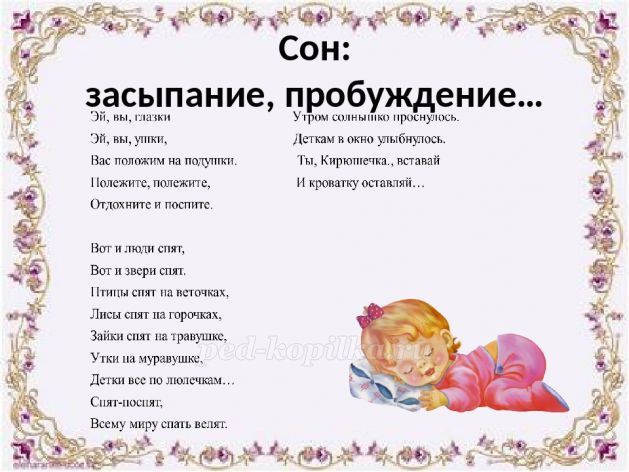 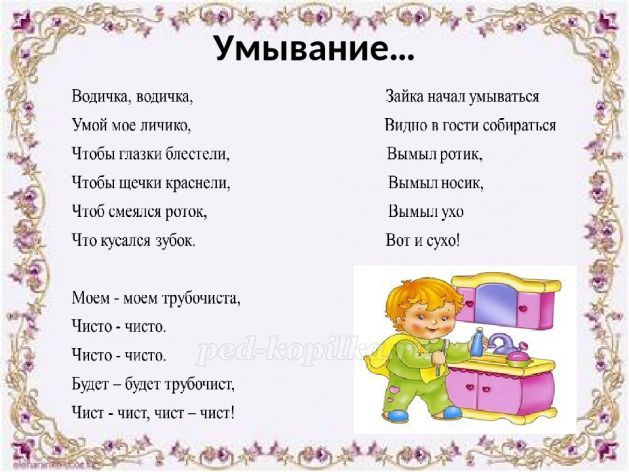 